Секция 1. ОСОБЕННОСТИ ОБРАЗОВАТЕЛЬНОЙ ДЕЯТЕЛЬНОСТИ ПО РАЗВИТИЮ ДОШКОЛЬНИКА С УЧЁТОМ РОССИЙСКОЙ КУЛЬТУРЫ И НАЦИОНАЛЬНЫХ КУЛЬТУР И ЭТНОСОВ НАРОДОВ РОССИИМодераторы: Тимофеева Наталья Вилеаниновна, к.п.н., доцент кафедры дошкольного образования ГАОУ ДПО «ЛОИРО»Бурим Надежда Владимировна, старший преподаватель кафедры дошкольного образования ГАОУ ДПО «ЛОИРО»Секция 2. ОСОБЕННОСТИ РЕАЛИЗАЦИИ ОБРАЗОВАТЕЛЬНОЙ ПРОГРАММЫ ДОШКОЛЬНОГО ОБРАЗОВАНИЯ С УЧЁТОМ ВОЗМОЖНОСТЕЙ ПЕДАГОГИЧЕСКОГО КОЛЛЕКТИВА, СЕМЕЙ ВОСПИТАННИКОВ И УНИКАЛЬНОСТИ ОБРАЗОВАТЕЛЬНОГО ПРОСТРАНСТВА ОРГАНИЗАЦИИМодераторы: Никитина Светлана Владимировна, заведующий кафедрой дошкольного образования ГАОУ ДПО «ЛОИРО»Грядкина Татьяна Сергеевна, к.п.н., доцент кафедры дошкольного образования ГАОУ ДПО «ЛОИРО»15.00 – 15.15 Мастер-класс«Развивающий потенциал образовательной технологии «Лего-конструирование»Буренина Анна Иосифовнак.п.н., директор АНО ДПО «Аничков мост»г. Санкт-Петербург15.15 – 15.30  подведение итогов конференцииНикитина Светлана Владимировнак.п.н., заведующий кафедрой дошкольного образования ГАОУ ДПО «ЛОИРО»Для отзывов и предложений  smir47.blogspot.comКонтактные данные организаторов: тел/факс (812) 3725396КОМИТЕТ ОБЩЕГО И ПРОФЕССИОНАЛЬНОГО ОБРАЗОВАНИЯ ЛЕНИНГРАДСКОЙ ОБЛАСТИГОСУДАРСТВЕННОЕ АВТОНОМНОЕ ОБРАЗОВАТЕЛЬНОЕ УЧРЕЖДЕНИЕ ДОПОНИТЕЛЬНОГО ПРОФЕССИОНАЛЬНОГО ОБРАЗОВАНИЯ«ЛЕНИНГРАДСКИЙ ОБЛАСТНОЙ ИНСТИТУТ РАЗВИТИЯ ОБРАЗОВАНИЯ»МЕЖРЕГИОНАЛЬНАЯ НАУЧНО-ПРАКТИЧЕСКАЯ КОНФЕРЕНЦИЯ«КАЧЕСТВО ДОШКОЛЬНОГО ОБРАЗОВАНИЯ В УСЛОВИЯХ РЕАЛИЗАЦИИ ФГОС ДО:РЕГИОНАЛЬНЫЙ КОМПОНЕНТ»ПРОГРАММА25 октября 2018 года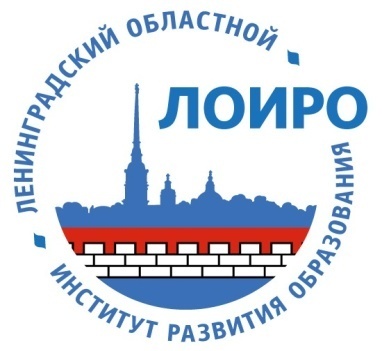 Санкт-Петербург2018Место проведения Санкт-Петербург, ул. Лодейнопольская, д. 5, Литер Аконгрессный центр «Петроконгресс»Организатор мероприятия ГАОУ ДПО «Ленинградский областной институт развития образования»Кафедра дошкольного образованияИнформационный партнёр мероприятияООО «КОЛЛИБРИ»Цель конференции:обсуждение современных принципов, технологий и содержания дошкольного образования с учётом регионального компонента и лучших образовательных практик, обеспечивающих качество образовательной программы дошкольного образования в разных условиях её реализацииЦелевая аудиторияучёные, педагоги-исследователи, руководители, старшие воспитатели, воспитатели и специалисты дошкольных образовательных организаций ПРОГРАММА МЕРОПРИЯТИЯ25 октября 2018 года10.00 – 11.00  регистрация участников11.00 – 11.10 открытие мероприятия Савина Лилия Геннадьевнаглавный специалист отдела общего и профессионального образования Департамента развития общего образованияКОиПО Ленинградской области 11.10 – 12.00 церемония завершения областного творческого конкурса дошкольников «Волшебный мир творчества» - 2018 Секция 1. ОСОБЕННОСТИ ОБРАЗОВАТЕЛЬНОЙ ДЕЯТЕЛЬНОСТИ ПО РАЗВИТИЮ ДОШКОЛЬНИКА С УЧЁТОМ РОССИЙСКОЙ КУЛЬТУРЫ И НАЦИОНАЛЬНЫХ КУЛЬТУР И ЭТНОСОВ НАРОДОВ РОССИИМодераторы: Тимофеева Наталья Вилеаниновна, к.п.н., доцент кафедры дошкольного образования ГАОУ ДПО «ЛОИРО»Бурим Надежда Владимировна, старший преподаватель кафедры дошкольного образования ГАОУ ДПО «ЛОИРО»Особенности образовательной деятельности по приобщению детей дошкольного возраста к истокам истории и культуры города (села), родного края, страныПетербурговедение от А до Я: опыт создания «Азбуки Санкт-Петербурга»Марецкая Наталья Игоревназам. директора по УВР ГБОУ Прогимназия № 698 «Пансион» Московского района  г. Санкт-Петербурга Приобщение к истории и культуре г. Санкт-Петербурга детей старшего дошкольного возрастаКолосова Анастасия Евгеньевнавоспитатель МДОБУ «Чернореченский детский сад комбинированного вида» Всеволожского районаКраеведение как вариативная часть образовательной программы дошкольного образованияМаркешина Юлия Анатольевназам. зав. по УВР МДОБУ «Детский сад№ 5 «Аистёнок» комбинированного вида» г. ВолховОсобенности реализации образовательного проекта «Старая Ладога» в рамках тематического блока «История и дошкольник»Лажевская Ольга Валентиновнавоспитатель МДОБУ "Детский сад № 7 "Искорка" комбинированного вида» г. Волхов Приобщение детей старшего дошкольного возраста к культурным, историческим и техническим достижениям на примере «Музея авиации»Сорока Лилия Александровнавоспитатель МБДОУ «Детский сад №31 комбинированного вида»г. ГатчинаВоспитание уважения и любви к малой родине средствами музейной педагогикиРумянцева Юлия Николаевнавоспитатель МДОУ «Детский сад № 22» Волосовского района Организация патриотического воспитания детей через музейную практикуДудницына Светлана Валерьевнастарший воспитатель МАДОУ «Детский сад № 7 «Светлячок»г. Чудово Новгородской области Особенности образовательной деятельностис учётом национальных традиций и культур, представителями которых являются воспитанники Образовательные проекты в детском саду в рамках тематического блока «Многообразие это богатство»Ильина Татьяна НиколаевнаНасонова Олеся Анатольевнавоспитатели МБДОУ «Детский сад № 8» г. Сосновый БорОбразовательный проект «Зачарованный вепсский край» Грун Юлия КонстантиновнаКарпова Татьяна Анатольевнавоспитатели дошкольной группы МКОУ «Алеховщинская СОШ» Лодейнопольского районаСекция 2. ОСОБЕННОСТИ РЕАЛИЗАЦИИ БРАЗОВАТЕЛЬНОЙ ПРОГРАММЫ ДОШКОЛЬНОГО ОБРАЗОВАНИЯ С УЧЁТОМ ВОЗМОЖНОСТЕЙ ПЕДАГОГИЧЕСКОГО КОЛЛЕКТИВА, СЕМЕЙ ВОСПИТАННИКОВ И УНИКАЛЬНОСТИ ОБРАЗОВАТЕЛЬНОГО ПРОСТРАНСТВА ОРГАНИЗАЦИИМодераторы: Никитина Светлана Владимировна, заведующий кафедрой дошкольного образования ГАОУ ДПО «ЛОИРО»Грядкина Татьяна Сергеевна, к.п.н., доцент кафедры дошкольного образования ГАОУ ДПО «ЛОИРО»Особенности реализации образовательной программы дошкольного образования с учётом уникальности образовательного пространства ОрганизацииРеализация права дошкольника на непрерывное образованиеПавлова Оксана Михайловназаведующий МБДОУ «Детский сад № 40» г. ПсковСовместные традиции со спортивными организациями в образовательном пространстве ДООПетова Светлана Борисовна,заведующий МБДОУ «Детский сад № 13 комбинированного вида»г. ГатчинаПоддержка развития ребёнка дошкольного возраста через обеспечение доступа к разнообразным содержательным материалам образовательной среды в группеИванова Наталья Александровна, зам. зав. по ВР МДОБУ «Агалатовский детский садкомбинированного вида № 1»Всеволожского районаТрадиции в разновозрастной группе и разновозрастные группы как традиция организации дошкольного образованияНикифорова Мария Олеговназам. зав по ВР МДОУ «Детский сад №25» г. КиришиПатриотическое воспитание детей через социальные проектыКорьякова Наталья Анатольевна    заведующий МБДОУ «Детский сад № 8 «Родничок»г. Чудово Новгородской области Интерактивная мастерская в детском садуХвалёва Татьяна Викторовназам. директора МАОУ «Средняя общеобразовательная школа-комплекс №33 имени Ивана Терентьевича Коровникова»структурное подразделение детский сад «Ромашка»г. Великий НовгородОсобенности реализации образовательной программы дошкольного образования с учётом возможностей педагогического коллектива и членов семей воспитанников «От кружка до музея»Рыжова Ирина ПетровнавоспитательМКДОУ «Детский сад № 26» п. Назия Кировского района Возрождение культурных традиций в ДОО на примере «Вечеров «У камина»Подкаминская Сусанна Яковлевнамузыкальный руководитель МБДОУ «Детский сад № 4 г. Выборга»Познавательное развитие детей дошкольного возраста через виртуальные экскурсииСеверина Светлана ВикторовнавоспитательМАДОУ «Детский сад № 5 «Солнышко»г. Чудово Новгородской области12.00 – 12.10 открытие работы конференцииРеброва Вероника Ивановнак.п.н., проректор по развитию и экономике образовательных проектов ГАОУ ДПО «ЛОИРО»12.10 – 13.00 пленарное заседание модераторНикитина Светлана Владимировна,к.п.н., заведующий кафедрой дошкольного образования ГАОУ ДПО «ЛОИРО»Современное детство в условиях цифровой экономики и гуманитарных вызововКрулехт Мария Вадимовна, д.п.н., профессор кафедры дошкольного образованияГБУ ДПО СПб АППО Использование регионального компонента в программе художественно-эстетического воспитания «Мир прекрасного»Маслова Светлана Георгиевна, ведущий специалист по работе с образовательными учреждениями экскурсионно-лекционного отдела ФГБУК «Государственный Русский музей»Современный взгляд на развитие дошкольника в национальной культуре на примере парциальной программы «Матрёшка»Буренина Анна Иосифовнак.п.н., директор АНО ДПО «Аничков мост»г. Санкт-ПетербургНаучно-методическая поддержка реализации регионального компонента дошкольного образования Ленинградской областиТимофеева Наталья Вилеаниновнак.п.н, доцент кафедры дошкольного образованияГАОУ ДПО «ЛОИРО»Многоаспектность части образовательной программы, формируемой участниками образовательных отношенийНикитина Светлана Владимировнак.п.н., заведующий кафедрой дошкольного образования ГАОУ ДПО «ЛОИРО»13.00 – 13.30  кофе-брейк13.30 – 15.00 работа секцийСекция 1. ОСОБЕННОСТИ ОБРАЗОВАТЕЛЬНОЙ ДЕЯТЕЛЬНОСТИ ПО РАЗВИТИЮ ДОШКОЛЬНИКА С УЧЁТОМ РОССИЙСКОЙ КУЛЬТУРЫ И НАЦИОНАЛЬНЫХ КУЛЬТУР И ЭТНОСОВ НАРОДОВ РОССИИ Модераторы: Тимофеева Наталья Вилеаниновна, к.п.н., доцент кафедры дошкольного образования ГАОУ ДПО «ЛОИРО»Бурим Надежда Владимировна, старший преподаватель кафедры дошкольного образования ГАОУ ДПО «ЛОИРО»Особенности образовательной деятельности по приобщению детей дошкольного возраста к истокам истории и культуры города (села), родного края, страныПетербурговедение от А до Я: опыт создания «Азбуки Санкт-Петербурга»Марецкая Наталья Игоревназам. директора по УВР ГБОУ Прогимназия № 698 «Пансион» 
Московского района  г. Санкт-Петербурга Приобщение к истории и культуре г. Санкт-Петербурга детей старшего дошкольного возрастаКолосова Анастасия Евгеньевнавоспитатель 
МДОБУ «Чернореченский детский сад комбинированного вида» Всеволожского районаКраеведение как вариативная часть образовательной программы дошкольного образованияМаркешина Юлия Анатольевназам. зав. по УВР 
МДОБУ «Детский сад№ 5 «Аистёнок» комбинированного вида» г. ВолховОсобенности реализации образовательного проекта «Старая Ладога» в рамках тематического блока «История и дошкольник»Лажевская Ольга Валентиновнавоспитатель МДОБУ "Детский сад № 7 "Искорка" комбинированного вида» г. Волхов Приобщение детей старшего дошкольного возраста к культурным, историческим и техническим достижениям на примере «Музея авиации»Сорока Лилия Александровнавоспитатель МБДОУ «Детский сад №31 комбинированного вида»г. ГатчинаВоспитание уважения и любви к малой родине средствами музейной педагогикиРумянцева Юлия НиколаевнаЧучалова Татьяна НиколаевнавоспитателиМДОУ «Детский сад № 22» Волосовского района Организация патриотического воспитания детей через музейную практикуДудницына Светлана Валерьевнастарший воспитатель МАДОУ «Детский сад № 7 «Светлячок»г. Чудово Новгородской области Особенности образовательной деятельностис учётом национальных традиций и культур, представителями которых являются воспитанники Образовательные проекты в детском саду в рамках тематического блока «Многообразие это богатство»Ильина Татьяна НиколаевнаНасонова Олеся Анатольевна воспитатели МБДОУ «Детский сад № 8» г. Сосновый БорОбразовательный проект «Зачарованный вепсский край»Грун Юлия КонстантиновнаКарпова Татьяна Анатольевнавоспитатели дошкольной группы МКОУ «Алеховщинская СОШ» Лодейнопольского районаСекция 2. ОСОБЕННОСТИ РЕАЛИЗАЦИИ ОБРАЗОВАТЕЛЬНОЙ ПРОГРАММЫ ДОШКОЛЬНОГО ОБРАЗОВАНИЯ С УЧЁТОМ ВОЗМОЖНОСТЕЙ ПЕДАГОГИЧЕСКОГО КОЛЛЕКТИВА, СЕМЕЙ ВОСПИТАННИКОВ И УНИКАЛЬНОСТИ ОБРАЗОВАТЕЛЬНОГО ПРОСТРАНСТВА ОРГАНИЗАЦИИМодераторы: Никитина Светлана Владимировна, заведующий кафедрой дошкольного образования ГАОУ ДПО «ЛОИРО»Грядкина Татьяна Сергеевна, к.п.н., доцент кафедры дошкольного образования ГАОУ ДПО «ЛОИРО»Особенности реализации образовательной программы дошкольного образования с учётом уникальности образовательного пространства ОрганизацииРеализация права дошкольника на непрерывное образованиеПавлова Оксана Михайловназаведующий МБДОУ «Детский сад № 40» г. ПсковСовместные традиции со спортивными организациями в образовательном пространстве ДООПетова Светлана Борисовназаведующий МБДОУ «Детский сад № 13 комбинированного вида»г. ГатчинаПоддержка развития ребёнка дошкольного возраста через обеспечение доступа к разнообразным содержательным материалам образовательной среды в группеИванова Наталья Александровназам. зав. по ВР МДОБУ «Агалатовский детский садкомбинированного вида № 1» Всеволожского районаТрадиции в разновозрастной группе и разновозрастные группы как традиция организации дошкольного образованияНикифорова Мария Олеговназам. зав по ВР МДОУ «Детский сад №25» г. КиришиПатриотическое воспитание детей через социальные проектыКорьякова Наталья Анатольевна    заведующий МБДОУ «Детский сад № 8 «Родничок»г. Чудово Новгородской области Интерактивная мастерская в детском садуХвалёва Татьяна Викторовназам. директора МАОУ «Средняя общеобразовательная школа-комплекс №33 имени Ивана Терентьевича Коровникова»структурное подразделение детский сад «Ромашка»г. Великий НовгородОсобенности реализации образовательной программы дошкольного образования с учётом возможностей педагогического коллектива и членов семей воспитанников «От кружка до музея»Рыжова Ирина ПетровнавоспитательМКДОУ «Детский сад № 26» п. Назия Кировского района Возрождение культурных традиций в ДОО на примере «Вечеров «У камина»Подкаминская Сусанна Яковлевнамузыкальный руководитель МБДОУ «Детский сад № 4 г. Выборга»Познавательное развитие детей дошкольного возраста через виртуальные экскурсииСеверина Светлана ВикторовнавоспитательМАДОУ «Детский сад № 5 «Солнышко»г. Чудово Новгородской области